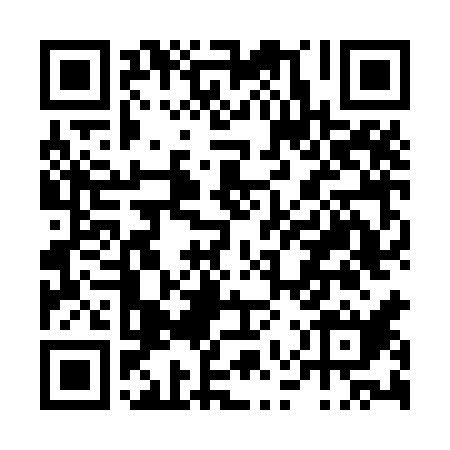 Ramadan times for Laveiras, PortugalMon 11 Mar 2024 - Wed 10 Apr 2024High Latitude Method: Angle Based RulePrayer Calculation Method: Muslim World LeagueAsar Calculation Method: HanafiPrayer times provided by https://www.salahtimes.comDateDayFajrSuhurSunriseDhuhrAsrIftarMaghribIsha11Mon5:265:266:5412:474:566:416:418:0412Tue5:245:246:5212:474:576:426:428:0513Wed5:225:226:5112:464:586:436:438:0614Thu5:215:216:4912:464:586:446:448:0715Fri5:195:196:4812:464:596:456:458:0816Sat5:185:186:4612:465:006:466:468:0917Sun5:165:166:4512:455:016:466:468:1018Mon5:145:146:4312:455:016:476:478:1119Tue5:135:136:4212:455:026:486:488:1220Wed5:115:116:4012:445:036:496:498:1321Thu5:095:096:3812:445:036:506:508:1422Fri5:085:086:3712:445:046:516:518:1523Sat5:065:066:3512:435:056:526:528:1624Sun5:045:046:3412:435:066:536:538:1825Mon5:035:036:3212:435:066:546:548:1926Tue5:015:016:3112:435:076:556:558:2027Wed4:594:596:2912:425:086:566:568:2128Thu4:574:576:2712:425:086:576:578:2229Fri4:564:566:2612:425:096:586:588:2330Sat4:544:546:2412:415:096:596:598:2431Sun5:525:527:231:416:108:008:009:251Mon5:505:507:211:416:118:018:019:262Tue5:495:497:201:406:118:028:029:283Wed5:475:477:181:406:128:038:039:294Thu5:455:457:171:406:138:048:049:305Fri5:435:437:151:406:138:058:059:316Sat5:425:427:141:396:148:068:069:327Sun5:405:407:121:396:148:078:079:348Mon5:385:387:111:396:158:088:089:359Tue5:365:367:091:396:168:098:099:3610Wed5:345:347:081:386:168:098:099:37